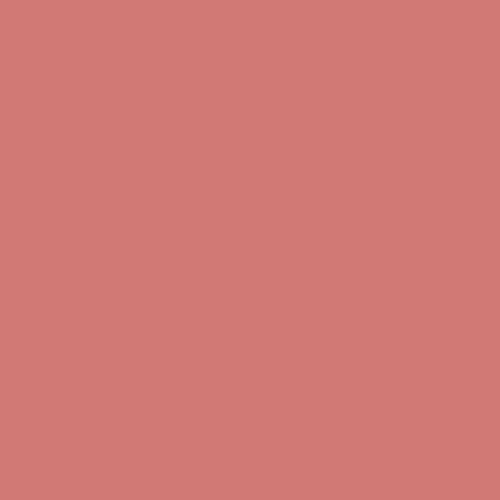 Вновь активируем «Текстуризатор» с теми же значениями «Масштаба» и «Рельефа», но направление света выставим «Вниз».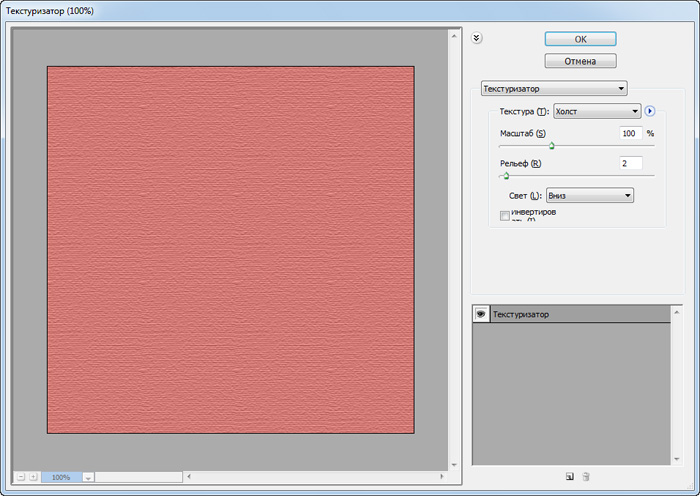 Затем создадим дубликат слоя...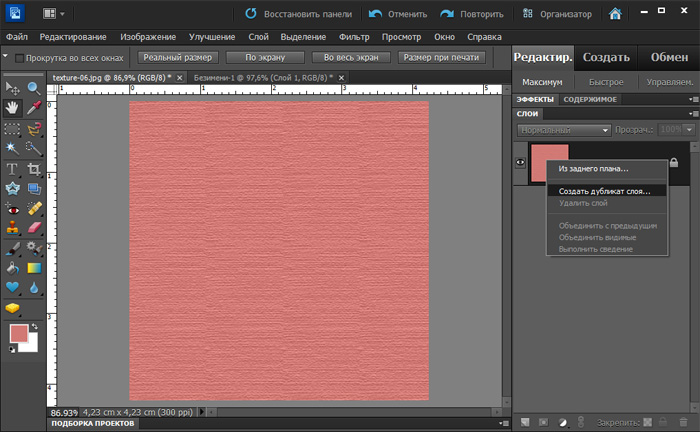 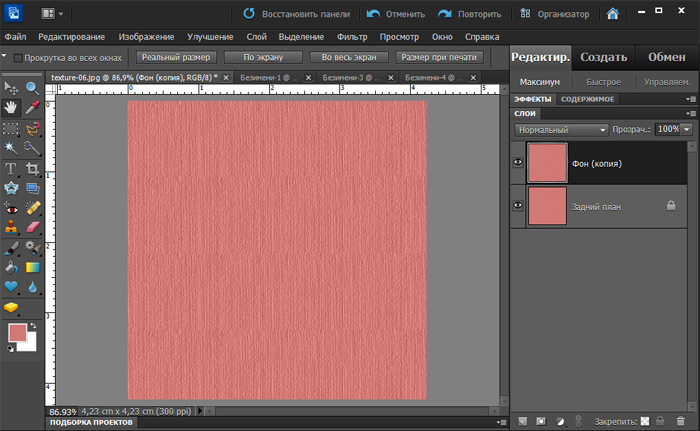 ... и на панели «Слои» выберем режим смешивания «Светлее».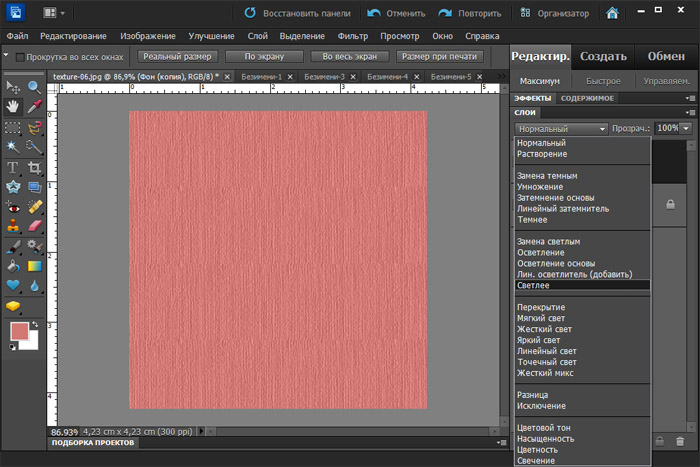 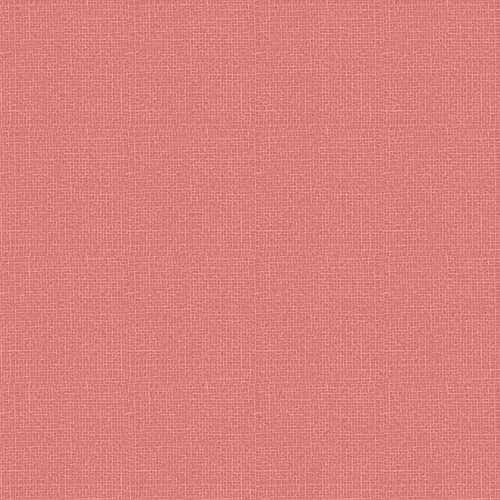 Немного увеличим резкость изображения.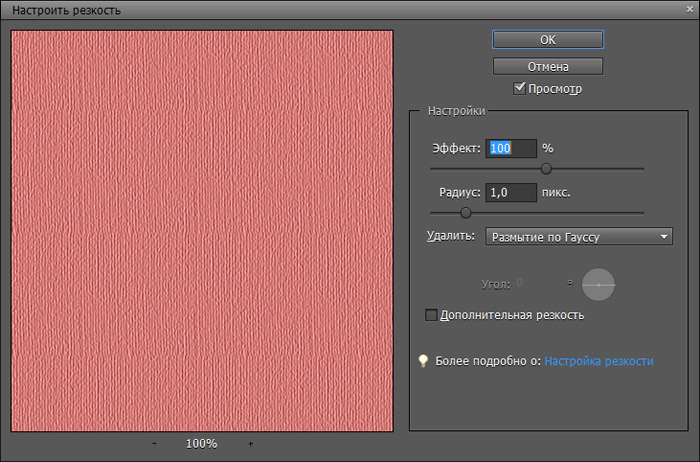 Очень похоже на льняную ткань: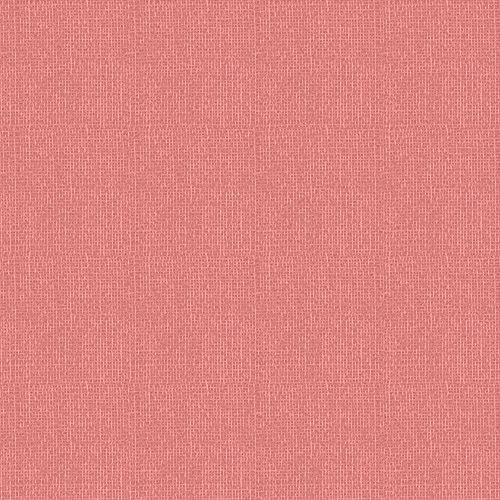 Удачных вам дизайнерских находок! И до новых встреч на КАРТОНКИНО.ru!PS. Хотите первыми узнавать о новых уроках и мастер-классах, а также о появлении на сайте новых шаблонов коробочек и других полезных и занимательных поделок из картона? Подпишитесь на обновления и получайте анонсы прямо себе на почту!